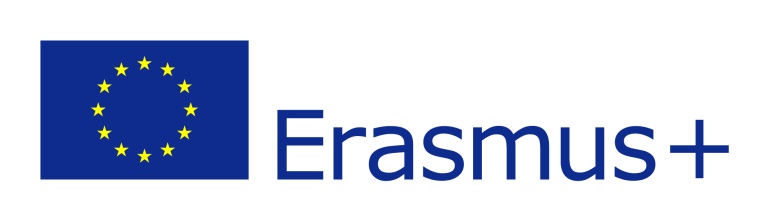 ZAMIAST WYRZUCIĆ – WYMIEŃ!18-go lutego we WTOREKna stoisku przed sekretariatem możecie zostawiać zabawki, których już nie używacie.W zamian każdy z Was bez względu czy zostawił swoją zabawkę czy nie,  może zabrać inne zabawki z tego stoiska.Zabawki muszą być czyste, kompletne i w dobrym stanie.(zabawki, które nie znajdą nowych właścicieli, trafią do świetlicy szkolnej)Akcja służy ograniczeniu produkowanych śmieci Jest częścią kampanii edukacyjnej służącej rozwijaniu świadomości ekologicznej